DĖL UGDYMO PROCESO KOREGAVIMO RASEINIŲ ŠALTINIO PROGIMNAZIJOS  1C KLASĖS MOKINIAMS2022 m. sausio        d. Nr. V1-RaseiniaiVadovaujantis  Lietuvos Respublikos sveikatos apsaugos ministro – valstybės lygio ekstremalios situacijos valstybės operacijų vadovų 2021 m. spalio 12 d. sprendimo Nr. V-2273 „Dėl infekcijų plitimą ribojančio režimo švietimo teikėjuose, įgyvendinančiuose priešmokyklinio ir bendrojo ugdymo programas, skelbimo tvarkos“, 1.2, 2.1, 2.3 punktais, Raseinių Šaltinio progimnazijos 2021-2022 mokslo metų pradinio ir pagrindinio ugdymo programų ugdymo plano, patvirtinto progimnazijos direktoriaus 2021 m. rugpjūčio 31 d. įsakymu Nr. V1-111 „Dėl Raseinių Šaltinio progimnazijos 2021-2022 mokslo metų pradinio ir pagrindinio ugdymo programų ugdymo plano patvirtinimo“ (su vėlesniais pakeitimais), 2 skyriaus 1 skirsnio 14 punktu, Raseinių Šaltinio progimnazijos ugdymo(si) proceso organizavimo nuotoliniu būdu tvarkos aprašu, patvirtintu progimnazijos direktoriaus 2020 m. spalio 20 d. įsakymu Nr. V1-206 „Dėl Raseinių Šaltinio progimnazijos ugdymo(si) proceso organizavimo nuotoliniu būdu tvarkos aprašo patvirtinimo“, Skelbiu infekcijų plitimą ribojantį režimą 1c klasėje. Leidžiu 1c klasėje ugdymo procesą nuo 2022 m. sausio 20 d. iki 2022 m. sausio 28 d. (įskaitytinai) įgyvendinti nuotoliniu ugdymo proceso organizavimo būdu.Įpareigoju 1c klasės mokytoją Vilmą Ilevičienę (pavaduojančią 1c klasės mokytoją Liubą Vaigauskienę) informuoti auklėtinius ir jų tėvus (globėjus, rūpintojus) bei 1c klasėje dėstančius mokytojus apie ugdymo proceso koregavimą 1c klasėje  įvairiomis komunikavimo priemonėmis. Pasilieku sau įvesti informaciją į Mokinių registrą apie infekcijų plitimą ribojančio režimo įvedimą 1c klasėje ir ugdymo proceso organizavimą nuotoliniu būdu.Įpareigoju direktoriaus pavaduotoją ugdymui Jolantą Stankaitienę paskelbti Raseinių Šaltinio progimnazijos interneto svetainėje apie infekcijų plitimo ribojančio režimo įvedimą 1c klasėje.Direktoriaus pavaduotoja ugdymui,                                                               Violeta Bakutienėatliekanti direktoriaus funkcijas                                              					 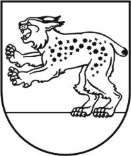 RASEINIŲ ŠALTINIO PROGIMNAZIJOS DIREKTORIUS ĮSAKYMAS